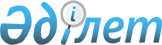 О внесении изменений в постановление Правительства Республики Казахстан от 24 октября 2008 года № 980 "О составе совета директоров акционерного общества "Национальный инфокоммуникационный холдинг "Зерде"Постановление Правительства Республики Казахстан от 25 июня 2012 года № 829      Правительство Республики Казахстан ПОСТАНОВЛЯЕТ:



      1. Внести в постановление Правительства Республики Казахстан от 24 октября 2008 года № 980 «О составе совета директоров акционерного общества «Национальный инфокоммуникационный холдинг «Зерде» следующие изменения:



      абзац первый пункта 1 изложить в следующей редакции:

      «1. Министерству транспорта и коммуникаций Республики Казахстан:»;



      приложение к указанному постановлению изложить в редакции согласно приложению к настоящему постановлению.



      2. Настоящее постановление вводится в действие со дня подписания.      Премьер-Министр

      Республики Казахстан                       К. Масимов

Приложение          

к постановлению Правительства

Республики Казахстан   

от 25 июня 2012 года № 829Приложение         

к постановлению Правительства

Республики Казахстан   

от 24 октября 2008 года № 980 Состав совета директоров акционерного общества «Национальный инфокоммуникационный холдинг «Зерде»
					© 2012. РГП на ПХВ «Институт законодательства и правовой информации Республики Казахстан» Министерства юстиции Республики Казахстан
				Жумагалиев

Аскар Куанышевич-Министр транспорта и коммуникаций

Республики Казахстан, председательШолпанкулов

Берик Шолпанкулович-вице-министр финансов

Республики КазахстанИскандиров

Абай Мукашевич-вице-министр экономического развитияи торговли Республики КазахстанСарсенов

Сакен Сейтжаппарович-вице-министр транспорта и

коммуникаций Республики КазахстанИзмайлов

Нурлан Тельманович -председатель правления акционерного

общества «Национальный

инфокоммуникационный холдинг «Зерде»

(по согласованию)